下學期申請碩士學位考試者請繳交二份表格至系辦承辦人員:1.國立成功大學能源工程國際碩士學位學程學位考試申請書2. 國立成功大學能源工程國際碩士學位學程學位考試委員名冊學位考試申請網址: http://campus4.ncku.edu.tw/wwwmenu/program/mou/ 國立成功大學能源工程國際碩士學位學程學位考試申請書（參考樣本）填交前請與指導教授商議並先聯絡邀請考試委員:(1)輸入研究生學位申請資料後請列印『學位考試申請書』請指導教授簽名後。(2)建檔詳填考試委員資料若已有舊檔也需核對修訂正確填寫完整，並需選填現職所屬地區後請列印符合目前正確的『學位考試委員名冊』，(3)請至5831、5832、5833或5849教室門口的教室借用表登記申請的考試時間。(4)如要更改考試時間、考試題目或撤考，請至上述申請網址申請異動，並列印學位考試異動單（更改考試時間務必事先電話通知到口試委員本人），以免委員已請假或已到本系。撤考者務必交撤考異動單），並請指導教授簽章/送至教務室上網確認。(教務室將送系主任及教資組核簽)   完成上述程序才能印出正確的考試評分表、口試合格證明書以及口試時間表。國立成功大學   學年度第  學期碩士班學位考試申請書（參考樣本）說明：申請學位考試須經指導教授同意,於考前一個月向所屬系所辦理。指導教授限於本校專、兼教授以上教師擔任，若二人以上共同指導時,均應請其簽名同意，俾便做為發放論文指導費之依據。國立成功大學能源工程國際碩士學位學程學位考試委員名冊（參考樣本）研究生申請網頁: http://campus4.ncku.edu.tw/wwwmenu/program/mou/ 系所班別: 能源工程國際碩士學位學程(1)填交前須與指導教授商議，及與考試委員聯絡以安排口試時間(同師門同一天考試者，考試時間不可相同)。(2)每候選人之考試委員人數各為3~5人，請確實輸入委員之身分証號碼、服務單位、現任職稱、電話、學歷（畢業學校、科系、學位），及通訊處。(3)碩士班每位考試委員可兼任候選人二人以上之考試，但每研究所聘請校外委員總人次數以不超過該次考生總數為原則。(4)請執行「考試委員資料建檔mou2112」：委員未建於資料庫；插入新增/輸入委員資料/存檔。(5)須鍵入「現職所屬地區」以計算「交通費預算」：委員已建於資料庫:查詢/委員姓名或代號/執行查詢/委員資料/修改/按選取地區/存檔。(6)考試委員同一天考試不同的碩士候選人，交通費申請以一趟計算。(7)依會計室每年終經費12月底前清結；建議博碩士學位考試日期儘量不排於12月20~31日。(8)如要更改考試委員、考試題目或考試時間，請至上述申請網址更改，並列印學位考試異動單，並請指導教授簽章/送至學程辦公室確認/請系主任簽章/送至教學資訊組更正，完成上述程序才能印出正確的考試評分表、口試合格證明書以及口試時間表。國立成功大學   學年度第   學期碩士學位考試委員名冊(參考樣本)國立成功大學   學年度第   學期碩、博士學位考試異動單（參考樣本）已申請碩博士學位考試的學位候選人，若「異動口試時間，論文題目，或撤考（撤考者務必交撤考異動單」，均需至原申請考試之網址如下:http://campus4.ncku.edu.tw/wwwmenu/program/mou/學位考試異動申請作業(修改)/學位考試異動表列印/請指導教授簽名後送系辦確認。於7月30日前未送學位考試成績至註冊組者，請辦理延畢註冊選課。已送學位考試成績者，請8月底前交學位論文，請辦理離所及離校。備註：新增或異動委員者，若委員有下列情形者，請將委員資格審查結果另附記於所有委員姓名之後。博士學位考試：委員資格為「研究生學位考試細則」第四條第一款第三目至第五目之提聘資格。碩士學位考試：委員資格為「研究生學位考試細則」第四條第二款第三目至第四目之提聘資格。異動考試時間、委員及題目者，請於經費核銷時檢附本表。國立成功大學能源工程國際碩士學位學程學位考試簽名頁（參考樣本）考試前請打好本頁，考試通過後請考試委員簽名、論文修訂後請指導教授、系所主管簽名。（本表請至成大首頁/中文/行政單位/教務處/教學資訊組/下載區/碩博(含碩專班)學位考試申請表下載。）國立成功大學能源工程國際碩士學位學程碩士論文應用MEMS熱膜感測器於三維風速計設計Applying MEMS Thermal Film Sensors for Design of Three Dimensional Velocity Sensor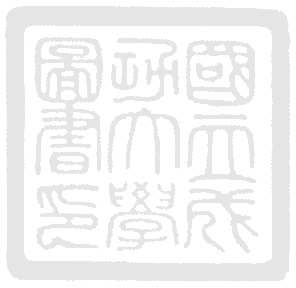 研究生:呂O樺本論文業經審查及口試合格特此證明論文考試委員:指導教授  :苗O易           系(所) 主管:陳O力           中   華   民   國     年     月      日     （標楷體24）國立成功大學能源工程國際碩士學位學程碩士論文封面及書名頁（本表為參考樣本）國立成功大學能源工程國際碩士學位學程       碩 士 論 文（標楷體24）（中英文題目（標楷體24）研 究 生：（標楷體24）指導教授：（標楷體24）中   華   民   國     年     月      日     （標楷體24）國立成功大學能源工程國際碩士學位學程學位考試論文評分表（參考樣本）申請網頁: http://campus4.ncku.edu.tw/wwwmenu/program/mou/ 國立成功大學  學年度第  學期 碩士或博士學位考試論文評分表畢業生離校手續存查單上成大校網網http://www.ncku.edu.tw/行政單位/教務處/註冊組/線上服務/學生/畢業離校手續查詢http://campus1.ncku.edu.tw/leave/輸入學號及密碼(同選課密碼)/(1)外籍生或僑生不須填問卷/列印離校手續單。(2)本籍生必須填問卷資料/列印離校手續單。(3)填妥"應屆畢業生意向調查表",進入填寫,　　 生涯發展組(ext.50480)
(4)成績送達教務處(ext.50120)
(3)未欠學雜費(ext.50613)
(4)歸還圖書 (ext. 65760), 歸還儀器財務 (請洽相關單位)＊註冊組與圖書館連線, 若印出 "離校手續存查單"後, 再去圖書館借書,未還清圖書前不發給學位證書. 請依表單上程序辦理，完成離所程序單後，方可於「畢業生離校手續存查單」上蓋系所章，開始辦理離校，樣本如下。系所組別學號姓名論文題目指導教授姓名申請要件：修業期滿。修畢各該系（所）規定之應修科目與學分。博士班研究生應經博士學位候選人資格考核及格。申請要件：修業期滿。修畢各該系（所）規定之應修科目與學分。博士班研究生應經博士學位候選人資格考核及格。系所核准簽名欄系(所)長指導教授系所核准簽名欄候選人姓名學號候選人論文題目考試日期考試日期請依申請日期考試指導教授考　　　試　　　委　　　員考　　　試　　　委　　　員考　　　試　　　委　　　員考　　　試　　　委　　　員考　　　試　　　委　　　員考　　　試　　　委　　　員校內外委員姓名服務單位職稱學歷備註(專長)系所主管院長教務長決行批號日期學號姓名異動項目考試時間異動論文題目異動撤考考試時間異動論文題目異動撤考異動次數：異動前異動後指導教授系(所)主管教學資訊組論文題目作者姓名總    評評    分（大  寫）考試委員簽    章國 立 成 功 大 學 
畢業生離校手續存查單(本地生)(碩博)（本表為參考樣本）國 立 成 功 大 學 
畢業生離校手續存查單(本地生)(碩博)（本表為參考樣本）國 立 成 功 大 學 
畢業生離校手續存查單(本地生)(碩博)（本表為參考樣本）國 立 成 功 大 學 
畢業生離校手續存查單(本地生)(碩博)（本表為參考樣本）國 立 成 功 大 學 
畢業生離校手續存查單(本地生)(碩博)（本表為參考樣本）國 立 成 功 大 學 
畢業生離校手續存查單(本地生)(碩博)（本表為參考樣本）注意 此單應由學生持送各單位蓋章後再繳教務處註冊組存查未辦清此單手續者不發給學位證書  三 二 一辦理 次序 學系：航太系 班級：碩博班  學號：             姓名：             1.因畢業離校所有借用圖書儀器及其他一切財務等歸還手續均應還清。2.印出“本單”後，至圖書館還書，未還清圖書前，不發給學位證書。列印日期：列印時間：注意 此單應由學生持送各單位蓋章後再繳教務處註冊組存查未辦清此單手續者不發給學位證書  註冊組 成績承辦人 圖 書 館 系   所 單位 學系：航太系 班級：碩博班  學號：             姓名：             1.因畢業離校所有借用圖書儀器及其他一切財務等歸還手續均應還清。2.印出“本單”後，至圖書館還書，未還清圖書前，不發給學位證書。列印日期：列印時間：注意 此單應由學生持送各單位蓋章後再繳教務處註冊組存查未辦清此單手續者不發給學位證書  簽章 學系：航太系 班級：碩博班  學號：             姓名：             1.因畢業離校所有借用圖書儀器及其他一切財務等歸還手續均應還清。2.印出“本單”後，至圖書館還書，未還清圖書前，不發給學位證書。列印日期：列印時間：注意 此單應由學生持送各單位蓋章後再繳教務處註冊組存查未辦清此單手續者不發給學位證書  攜帶學生證、碩博士服相片二吋一張 借閱狀況繳交論文查核 銷讀者檔 各學系所應辦何項手續及蓋幾個章由各系自定最後務請加蓋系戳以便本組憑辦  備註 學系：航太系 班級：碩博班  學號：             姓名：             1.因畢業離校所有借用圖書儀器及其他一切財務等歸還手續均應還清。2.印出“本單”後，至圖書館還書，未還清圖書前，不發給學位證書。列印日期：列印時間：